                      P S G V A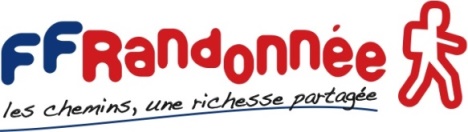 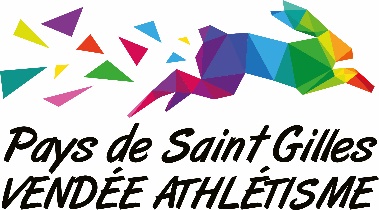 BP 8285270 St Hilaire de Riez 	   	  								Mail : rando.psgva85@gmail.com		    								06.88.19.04.87Marche NordiqueLicence n° :                                         (voir le numéro sur votre carte FFR)Nom : __________________________ 	Prénom : ___________________________Sexe : ___________________		Date de naissance : ______________________Adresse : ________________________________________________Code Postal : ______________	Ville : __________________________________Tél portable : _______________________Adresse mail : ____________________________________________________ Tarif : 65€ du 1er septembre 2023 au 31 août 2024 – de préférence sur HelloAsso ou un chèque au nom du PSGVA.Type de licence : IRA (Individuelle avec Responsabilité Civile et Accident Corporel)Le Code du Sport fait obligation aux associations d’une fédération sportive d’assurer leur responsabilité civile et celle de leurs adhérents.Conformément à l’article 3622-1 du code de la santé publique, et l’article L232-2 du code du sport modifié par l’ordonnance du 14 avril 2010, art.18. La délivrance d’une licence est subordonnée à la production d’un certificat médical attestant l’absence de contre-indication à la pratique de la Marche Nordique.Le faire mentionner clairement. Il est exigible dès la 1ère inscription puis tous les trois ans. J’adhère pour la 1ère fois, je joins mon certificat médicalJe renouvelle mon adhésion, j’atteste avoir répondu NON à tous les points du questionnaire joint.    	Je renouvelle mon adhésion, j’ai répondu un OUI au questionnaire ou c’est la troisième année, je joins un certificat médical.Le soussigné(e) autorise le club à utiliser son image sur tout support destiné à la promotion des activités du Club, à l’exclusion de toute utilisation à titre commercial. Cette autorisation est donnée à titre gracieux.Le soussigné (e) dispose d’un droit d’accès et de rectification aux informations portées sur sa fiche individuelle. Ces informations sont destinées à la Fédération Française de Randonnée et peuvent être cédées à des partenaires commerciaux.Date et signature du licencié(e) :